PRESENSI DOSEN MK KEPERAWATAN MEDIKAL BEDAH PROFESI Kelp 1 dan 3TAHUN AKADEMIK 2022-2023 (GENAP)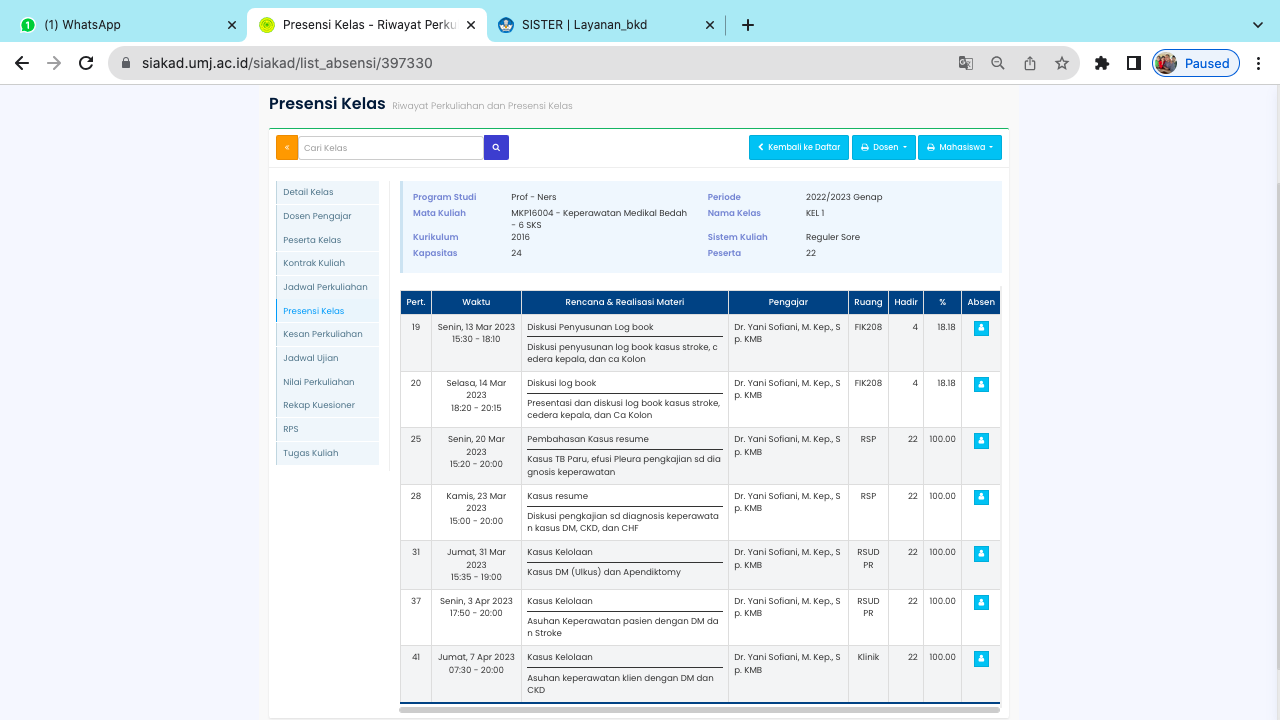 